KARTA KWALIFIKACYJNA UCZESTNIKA WYPOCZYNKUI. INFORMACJE DOTYCZĄCE WYPOCZYNKU 1. Forma wypoczynku1)  kolonia  zimowisko obóz  biwak X  półkolonia inna forma wypoczynku                                         ……………………………………………..                                                                                                   (proszę podać formę) 2. Termin wypoczynku         I turnus  (24.06.2024r. – 28.06.2024r.)      II turnus (01.07.2024r.- 05.07.2024r.)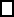 3. Adres wypoczynku, miejsce  lokalizacji wypoczynku – Zespół Szkół nr 21                                                                     54-152 Wrocław ul. Piotra Ignuta 28Trasa wypoczynku o charakterze wędrownym2)  - nie dotyczyNazwa kraju w przypadku wypoczynku organizowanego za granicą – nie dotyczy................................................                                                      ……………………………………………………………….      (miejscowość, data)                                                                        (podpis organizatora wypoczynku)II. INFORMACJE DOTYCZĄCE UCZESTNIKA WYPOCZYNKU 1. Imię (imiona) i nazwisko …………………………………………………………………………… klasa……………………………. 2. Imiona i nazwiska rodziców ……………………………………………………………………………………………………….……………....…………………………………..…………………………………………………………………………………………………………….……………………………………………… 3. Rok urodzenia ………………………………………………………………………….……………………………………………………..4. Numer PESEL uczestnika wypoczynku 5. Adres zamieszkania ……………………………………………………………………..………………………………………………… 6. Adres zamieszkania lub pobytu rodziców …………………………………………………………………………………………………………..…………...……………………………………………………………………………………………………………………............................................................................7. Numer telefonu rodziców lub numer telefonu osoby wskazanej przez pełnoletniego uczestnika wypoczynku, w czasie trwania wypoczynku ……………………………………………………………………………………………………………………………………………………………………………………………………………………………………………………….8. Informacja o specjalnych potrzebach edukacyjnych uczestnika wypoczynku, w szczególności o potrzebach wynikających z niepełnosprawności, niedostosowania społecznego lub zagrożenia niedostosowaniem społecznym ……………………………………………………………………………………………………………………………………………………………. …………………………………………………………………………………………………………………………………………………………….……………………………………………………………………………………………………………………………………………………………. 9. Istotne dane o stanie zdrowia uczestnika wypoczynku, rozwoju psychofizycznym i stosowanej diecie (np. na co uczestnik jest uczulony, jak znosi jazdę samochodem, czy przyjmuje stale leki i w jakich dawkach, czy nosi aparat ortodontyczny lub okulary) …………………………………………………………………………………………………………………………………………………………….……………………………………………………………………………………………………………………………………………………………. ……………………………………………………………………………………………………………………………………………………………. oraz o szczepieniach ochronnych (wraz z podaniem roku lub przedstawienie książeczki zdrowia z aktualnym wpisem szczepień): tężec …………………………………………………………………………………………………………………………………………………… błonica ...……………………………………………………………………………………………………….……………………………………. inne …………………………………………………………………………………………………………………………………………………….DANE OSÓB UPOWAŻNIONYCH DO ODBIORU DZIECKA (W PRZYPADKU GDY NIE SĄ TO RODZICE):
Imię i nazwisko:                                                   Imię i nazwisko:.…………………………………………………………….        ………………………………………………………………………
Pokrewieństwo:                                                   Pokrewieństwo:.................................................................        ..........................................................................
Nr dowodu osobistego:                                      Nr dowodu osobistego:..................................................................       ..........................................................................
Numer telefonu:                                                  Numer telefonu: ..................................................................       ...............................................................................................................                                              ……………………...........................................................               (data)                                                                        (podpis rodzica/ opiekuna prawnegoIII. DECYZJA ORGANIZATORA WYPOCZYNKU O ZAKWALIFIKOWANIU UCZESTNIKA WYPOCZYNKU DO UDZIAŁU W WYPOCZYNKU Postanawia się1):  zakwalifikować i skierować uczestnika na wypoczynek odmówić skierowania uczestnika na wypoczynek ze względu ......................................................................................................................................................................................................................................................................................................................................    .....................................                                                      .........................................................................            (data)                                                                                  (podpis organizatora wypoczynku)Administratorem danych jest Zespół Szkół nr 21 we Wrocławiu, ul. Piotra Ignuta 28, 54-152 Wrocław. Kontakt do naszego inspektora ochrony danych: inspektor@coreconsulting.pl lub CORE Consulting, ul. Z. Krasińskiego 16, 60-830 Poznań. Dane podane przez Ciebie na formularzu będą przetwarzane w celu procedowania wniosku. ZS może żądać okazania dowodu tożsamości przy odbiorze dziecka ze świetlicy, w celu zapewnienia bezpieczeństwa dziecka. Szczegółowe informacje o regułach przetwarzania danych dostępne w biurze podawczym oraz na https://zszk21wroc.edupage.org/ i http://www.sp116g52.wroclaw.pl/.OŚWIADCZENIA:
 Oświadczam, że przedłożone przeze mnie informacje są zgodne ze stanem faktycznym.
 Oświadczam, że biorę na siebie pełną odpowiedzialność prawną za bezpieczeństwo dziecka od chwili odebrania go z zajęć przez wskazana osobę, upoważnioną do odbioru.
 Oświadczam, że zapoznałem się z treścią  regulaminu organizacji półkolonii,  akceptuję jego warunki oraz zobowiązuję się do zapoznania z jego treścią dziecka i w razie takiej potrzeby wyjaśnienia mu jego postanowień ( regulamin dostępny na stronie https://zszk21wroc.edupage.org/)
 Oświadczam, że wyrażam zgodę na zbieranie, przetwarzanie i wykorzystywanie przez Organizatora danych osobowych dziecka, w celu umożliwienia wzięcia udziału dziecka w półkolonii letniej w Zespole Szkół nr 21,
 Oświadczam, że wyrażam zgodę na przetwarzanie przez Organizatora moich danych osobowych, a także danych osób upoważnionych do jego odbioru oraz pozostałych rodziców / prawnych opiekunów w celach wskazanych powyżej,
 Wyrażam zgodę na udział mojego dziecka we wszystkich wycieczkach i wyjściach organizowanych w ramach półkolonii. Po zakończeniu zajęć, biorę pełną odpowiedzialność za moje dziecko.  ........................................................        ................................................................................
(miejscowość i data)                                           (czytelny podpis rodzica/opiekuna prawnego)Wyrażam zgodę/ nie wyrażam zgody* na przetwarzanie danych osobowych zawartych w karcie zgłoszenia na potrzeby niezbędne do zapewnienia bezpieczeństwa i ochrony zdrowia uczestnika wypoczynku (zgodnie z ustawą z dnia 29 sierpnia 1997 r. o ochronie danych osobowych (Dz. U. z 2015r. poz. 2135, z późn.zm.)
Wyrażam zgodę na nieograniczone czasowo fotografowanie, wideofilmowanie oraz upublicznianie wizerunku mojego dziecka na stronie internetowej https://zszk21wroc.edupage.org/,   Facebooku organizatora.
Niniejsza zgoda zostaje udzielona nieodpłatnie i bez ograniczeń ilościowych i terytorialnych i obejmuje:
1. rozpowszechnianie, rozporządzanie i wielokrotne korzystanie z wizerunku na stronach
internetowych organizatora, na portalach społecznościowych (Facebook),


........................................................            ................................................................................
(miejscowość i data)                                             (czytelny podpis rodzica/opiekuna prawnego)*niepotrzebne skreślićOŚWIADCZENIE Wyrażam zgodę na samodzielny powrót do domu mojej córki/mojego syna                    .........................................................................................................................                                              (imię i nazwisko dziecka / klasa) Jednocześnie oświadczam, że biorę pełną odpowiedzialność za bezpieczeństwo mojego dziecka po zakończonych zajęciach półkolonii zgodnie z tygodniowym rozkładem zajęć. Data ........................... 	 	 	     ...........................................................................  	 	 	 	 	 	 	            (czytelny podpis rodzica lub opiekuna) 